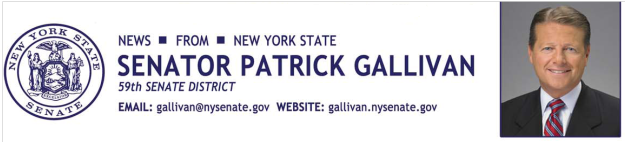 April 4, 2014
For Immediate ReleaseContact:  Jim Ranney
716-656-8544 MEDIA ADVISORYWHO:  Senator Patrick Gallivan WHAT:  Family Health & Safety Fair                 Free health screenings & safety information from the following: American Red Cross Blood DonationsBlood Pressure Screenings with ECC School of NursingRoswell Park Cancer InstituteNY State Police DemonstrationErie County Sheriff Child ID ProgramWest Seneca Police Department Child Safety Seat CheckFree Prescription Drug Drop Off CenterDent Neurological InstituteElder Care Solutions of WNYSeneca Health Care CenterCitizens Emergency Response TeamWNY ChiropracticFood Bank of WNYAnd More…WHEN:  Saturday April 26, 10 a.m. to 2 p.m.WHERE:  West Seneca Senior Center                   4620 Seneca Street         Media welcome the day of the event.  Great visuals!-30-